 ПРОЄКТ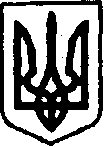 УКРАЇНАКЕГИЧІВСЬКА СЕЛИЩНА РАДАLX СЕСІЯ VIIІ СКЛИКАННЯРІШЕННЯ_____________________                 смт Кегичівка                             №           Про затвердження розпоряджень селищного голови Керуючись статтями 4, 10, 25-26, 42, 46, 59 Закону України   
«Про місцеве самоврядування в Україні», Кегичівська селищна радаВИРІШИЛА:Затвердити розпорядження селищного голови від 30 серпня 2023 року  № 132 «Про надання згоди на використання шкільного автобуса»                             та від 14 вересня 2023 року № 145 «Про надання згоди на використання шкільного автобуса».2. Контроль за виконанням цього рішення покласти на постійну комісію                           з гуманітарних питань, фізичної культури та спорту, молодіжної політики, охорони здоров’я та соціального захисту населення Кегичівської селищної ради (голова комісії Валентин ЧЕРНІКОВ).Кегичівський селищний голова					Антон ДОЦЕНКО